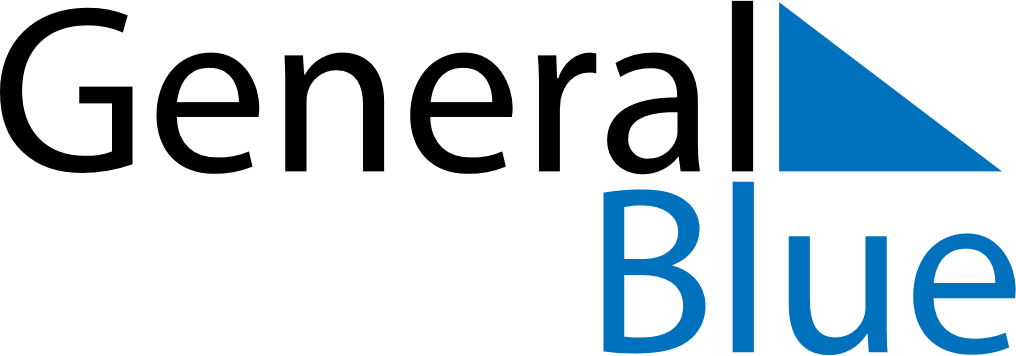 July 2130July 2130July 2130July 2130July 2130SundayMondayTuesdayWednesdayThursdayFridaySaturday12345678910111213141516171819202122232425262728293031